Утвержден
на Пленарном заседании
23.03.2021 г.                                                                                                        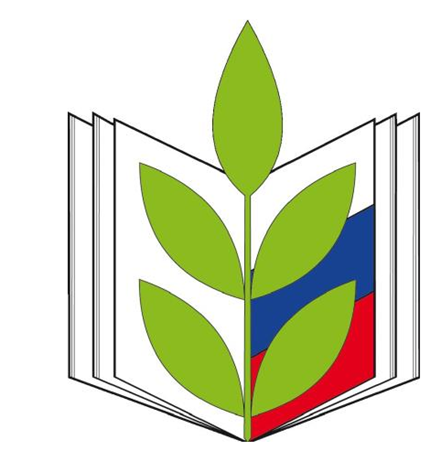 Публичный отчет Бородинского городского комитета Профсоюза за 2020 годБородинская территориальная (городская) организация Профсоюза работников народного образования и науки РФ  объединяет 13 первичных профсоюзных организации.По данным статистической отчетности на 01.01.2021 года на учете в территориальной организации  состоит – 263 члена профсоюза.Охват профсоюзным членством составляет   53,3%.Наша организация состоит  3 первичных  профсоюзных организаций в средних общеобразовательных школах7 первичных профсоюзных организаций в ДОУ1 первичная профсоюзная организация в учреждении  дополнительного образования1 первичная  профсоюзная организация в краевом учреждении детский дом «Журавушка»1 первичная профсоюзная организация в детской спортивной школе имени Г.А.ЭллераЧисленность организации уменьшается за счет выхода из членов Профсоюза самой грамотной части - учительства, несмотря на то, что все льготы, которыми пользуются учителя, добивался Профсоюз.   Но резерв  членства профсоюза  есть, большая часть педагогических работников понимает всю важность единства организации. II. ДЕЯТЕЛЬНОСТЬ КОМИТЕТАВ соответствии с установленными нормами и планом работы проведены заседания выборных коллегиальных органов районной организации Профсоюза: 2 Пленума и 8 заседаний Президиума, на которых рассмотрено 12 вопросов. Проведен 1 семинар по информационной работе, 3 совещания с председателями первичных профсоюзных организаций.На заседаниях выборного профсоюзного органа рассматривались
вопросы «О статистических отчётах первичных профсоюзных
организаций», «Анализ состояния профсоюзного членства в городской
организации Профсоюза», «О работе по мотивации профсоюзного
членства в первичных профорганизациях», «Трудовое
законодательство», «Предоставление отпуска» о ситуации в отрасли и действиях Профсоюза, о проведении тематических проверок и их итогах,  о готовности образовательных организаций к новому учебному году, о награждении профактива, об укреплении единства и повышении эффективности деятельности городской профорганизации и другие вопросы.         По рассматриваемым вопросам вырабатывались решения, которые содержали конкретные предложения исполнительной власти, рекомендации первичным профсоюзным организациям. Территориальная  (городская) организация Профсоюза активно принимала участие во всех конкурсах, а также была соучредителем проводимых городских мероприятий.  Уже стало традицией проводить в городе следующие конкурсы: «Учитель года», «Воспитатель года», «Спартакиада».1.Информационная работаДля оперативного использования информации активно используется
электронный обмен данными. Профсоюзные стенды имеются во всех первичных профсоюзных организациях образовательных учреждений. Подписку на газету «Мой Профсоюз» в отчетный период осуществляли
100% первичных профсоюзных организаций.Востребованными на всем протяжении отчётного периода являлись консультации по вопросам выполнения коллективного договора, трудового законодательства, оплаты труда, организационной работы в первичной профсоюзной организации, охраны труда, а также молодёжной политики профсоюзов и мотивации профсоюзного членства.2.Правозащитная деятельностьПравозащитная работа в 2020 году была направлена на осуществление профсоюзного контроля за соблюдением норм трудового законодательства и восстановление нарушенных социально трудовых прав работников образования. В отчётном периоде внештатным правовым инспектором труда профсоюзной организации было проведено 3 проверки работодателей по таким вопросам, как: распределение предварительной нагрузки; составление графиков отпусков; заключение дополнительных соглашений к трудовому договору; письменное ознакомление с тарификацией и другие. Проводились индивидуальные консультации по вопросам назначения досрочной трудовой пенсии по старости. На личном приёме за отчётный период было принято 15 членов профсоюза. 3.Оплата трудаБольшинство вопросов связано с установлением заработной платы, предоставлением гарантий и компенсаций за вредные условия труда, распределением учебной нагрузки, начислением и выплатой отпускных, режимом труда и отдыха, командировочных расходов, медосмотров.На заседаниях выборных профсоюзных органов рассматривались вопросы согласования нормативных правовых и локальных нормативных актов о соблюдении трудового законодательства в образовательных учреждениях. Профсоюз отстаивает следующую первоочередную задачу - заработная плата должна быть достойной и справедливой, а не привязанным к минимальному размеру оплаты труда или средней зарплате по экономике убыточного региона. Задачи стимулирования профессионального роста педагогов и доведения размеров их зарплат до какого-то минимума несовместимы.Профсоюз считает необходимым незамедлительно повысить зарплату педагогов не менее чем на 50 %. Первичные профсоюзные организации участвуют в установлении оплаты труда в образовательных учреждениях, это позволяет уйти от многих негативных моментов и повысить среди работников образования уровень доверия к объективности принимаемых решений, как на уровне образовательного учреждения, так и на уровне региональной и муниципальной власти. За 2020 год было проведено три совещания с
председателями первичных профсоюзных организаций, на которых
были рассмотрены такие вопросы как: о ситуации в отрасли
образования, о планировании будущей пенсии,  индексация
заработной платы.На протяжении отчётного периода велось постоянное
консультирование председателей профсоюзных организаций,
членов профсоюза по самым разным вопросам: выполнение коллективного договора, трудового законодательства, оплаты труда, организационной работы в первичной профсоюзной организации, специальной оценки условий
труда, вопросы молодёжной политики, мотивация профсоюзного
членства, составление отчетности и другие.Вопрос оплаты труда остаётся одним из самых актуальных. Этот вопрос находился постоянно на контроле.         4.Развитие социального партнерстваСоциальное партнёрство – одно из основных направлений деятельности районной организации. В 2020 году во всех  образовательных организациях действуют коллективные договоры, что составляет 100%. В  городской организации заключено новое  Трехстороннее Соглашение между администрацией города Бородино, Отделом образования города и территориальной организацией Профсоюза  на 2019 -  2021 годы. В нём сохранены важные социальные льготы и гарантии, связанные с вопросами аттестации педагогических кадров, правовым статусом и защитой работников, избранных в состав профсоюзных органов.           Много внимания отводится работе по социальному партнерству. Ежегодно первичные организации принимают участие в краевом смотре-конкурсе «Социальное партнерство во имя развития».         5.Социальная поддержка членов Профсоюза:Меры социальной и материальной поддержки членам Профсоюза в 2020 году: - Материальная помощь членам профсоюза оказывается на основании заявления и выписки из решения заседания городского профсоюзного комитета. В 2020 году расходы составили 169,8 тысяч рублей. Расходы на культурно-массовую работу составили 229 тысяч  рублей. На информационную работу  было израсходовано 4 %, на обучение профсоюзного актива 6%. 6.Охрана трудаКлючевым моментом в деятельности по охране труда должна быть согласованность действий между учредителем, работодателями, работниками и профсоюзом с чётким определением прав и обязанностей. На уровне образовательных организаций направления работы по охране труда изложены в коллективном договоре и в ежегодно заключаемом Соглашении по охране труда. В соответствии со статьей 218 ТК РФ в каждой образовательной организации созданы совместные комиссии по охране труда, в которые на паритетной основе входят представители от первичной профсоюзной организации и от работодателя. Избранные, от профсоюзного комитета уполномоченные по охране труда, осуществляют постоянный контроль за соблюдением работодателем и работниками принятых локальных нормативных актов по данному вопросу. Уполномоченные лица по охране труда в образовательных учреждениях проводили проверки по следующим темам: «Проведение различных типов инструктажей работников и их регистрации в журналах», «Соответствие рабочего места требованиям охраны труда», «Наличие заключений по проведению СОУТ», «Соблюдение требований пожарной безопасности» и др.Председатель городской организации  Профсоюза принимает участие  в работе комиссии по приемке готовности муниципальных образовательных учреждений  к новому ученому году на 2017-2018годы. Специальная оценка условий труда производится в соответствии с
планом и при наличии финансовых возможностей.  Большое внимание  уделяется разъяснению рационального подхода к расходованию профсоюзных средств. Расходование финансовых средств осуществлялось на цели, связанные с уставной деятельностью Профсоюза и в соответствии со сметой. На сегодняшний день горком профсоюза оснащён компьютерной техникой, имеет электронный адрес, выход в Интернет, что позволяет оперативно направлять в первичные профсоюзные организации необходимые материалы и получать запрашиваемую информацию из учреждений образования и первичных организаций. Все образовательные учреждения имеют выход в Интернет.Городской  комитет профсоюза тесно сотрудничает с Отделом образования. Говоря о мотивации и профсоюзном членстве, хочется отметить, что сегодня Профсоюз – это  сообщество работников, объединившихся для защиты своих трудовых прав и профессиональных интересов. В основе работы Профсоюза сегодня лежат новые приоритеты: интересы человека, члена Профсоюза - это первый принцип и второй принцип Профсоюза – дать понять работнику, зачем и для чего он вступает в Профсоюз, какая выгода для него быть членом Профсоюза. Работникам мы объясняем и разъясняем, что они вступают не в гуманитарную, не в благотворительную, не в развлекательную организацию, а в организацию, которая защищает их законные права и интересы, а у человека интересов много. Поэтому работа профкомов по мотивации   сосредоточена на социально-экономических и профессиональных вопросах, на вопросах, связанных с условиями труда и оплатой труда. В образовательных учреждениях профкомы активно принимают участие в работе комиссий по премированию и стимулированию, совместно с администрацией рассматривают вопросы тарификации, доплат и надбавок, режима работы, расписания уроков, таким образом, предоставляя интересы членов Профсоюза. Откровенно говоря,  некоторым руководителям учреждений не очень-то нравиться, что профком интересуется этими вопросами. Но отступать нельзя. Такая у нас работа – защищать интересы членов Профсоюза, осуществлять контроль за условиями труда, оплатой труда, нагрузкой – это есть конституционное право Профсоюза и уставная обязанность. Работа в Профсоюзе – тяжелая, требующая постоянного поиска путей решения проблем, когда ты всегда на виду и с тобой связаны чьи-то надежды. Конечно, нам до конца не удалось преодолеть иждивенческое отношение к Профсоюзу. Встречаются случаи, когда учителя выходят из профсоюза после того, как в суде были защищены их права на досрочную пенсию, была оказана помощь по восстановлению на работе. Время диктует необходимость постоянного повышения квалификации профсоюзного лидера для влияния на изменения в системе образования, для ведения разъяснительной работы с членами Профсоюза и социальными партнерами. Наши председатели не только хорошие организаторы, но они еще и обладают экономическими, юридическими, психологическими знаниями, наши председатели – это и дипломаты, которые способны вести переговоры и востребованы в структурах управления образования.I. КРАТКАЯ ХАРАКТЕРИСТИКА ОРГАНИЗАЦИИ
ПРОФСОЮЗАВ 2020 году работа Бородинской территориальной (городской)
организации Профсоюза строилась в соответствии с приоритетными
направлениями, обозначенными вышестоящими профсоюзными
органами, планом работы городской организации.Деятельность организации была  направлена на решение приоритетных задач:- расширение форм работы по формированию современного, позитивного имиджа Профсоюза;- совершенствование информационной работы среди работников
образовательных организаций;- усиление работы с кадрами, направленное на повышение профессионализма и информированности о работе Профсоюза;
- расширение форм и методов обучения профсоюзного актива,
направленное на совершенствование работы школы профсоюзного
актива.
- развитие конструктивного социального диалога организаций
Профсоюза с органами государственной власти всех уровней,
органами местного самоуправления.Основными направлениями работы Бородинской (городской) организации профсоюза работников народного образования и науки РФ являются:  Защита социально-экономических прав членов профсоюза;  Правозащитная работа;  Информационная работа;  Социальное партнёрство;  Охрана труда и здоровья работников;  Организационно-финансовое укрепление городской организации Работа с молодыми педагогами 